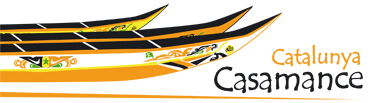 Situació del projecte dels nens Talibes a la població de Kafountine, Casamance a Senegal.A principis del mes de maig vaig mantenir una reunió a Barcelona amb la responsable de l’Agència Catalana de Cooperació (ACCD) Marta Grau, que feia menys d’un mes havia estat a Casamance.Em va recomanar contactar amb el Sr. Toti Rovira responsable a la zona del Fons Català de Cooperació al desenvolupament  (FCCD).El Sr. Rovira em va adreçar al Sr. Tomàs.Serna  responsable de l’ Agència Española de Cooperació al Desarrollo (AECID) a Casamance.En aquesta darrera reunió em va dir que no ens podien assessorar ja que no tenien en el moment cap projecte que s’estigués duent a terme sobre aquest àmbit d’actuació, ens va proporcionar les adreces de contacte amb les ONGD’s UNICEF,SAVE THE CHILDREN i ENDA a la capital de Ziguinchor.Vaig entrevistar me amb els responsables d’Unicef, el director M. Ali  Hag i la Sra Aisatou Lo Ndiay responsable de ensenyament de l’ONG.Referent als Talibes , ells no tenen contactes ni projectes en vies de desenvolupament per donar resposta a la problemàtica dels talibés però si ens poden ajudar en l’organització i condicionament  de les escoles infantils que tinguem actualment i en el futur .Això ha quedat en el aire fins una nova trobada el proper mes d´octubre.Save the children , una  ONG anglesa  especialitzada amb els mes petits, resulta que la seva seu esta a Dakar i em varen dirigir cap ENDA al mateix Ziguinchor que s’encarreguen  de “ protegir” els nens.Amb la Sra. Aminata Diop,la presidenta,  varem tenir una llarga entrevista en que em va explicar  tot el procediment que ells havien fet per reunir a uns 40 marabus i els seus nens talibes  amb un protocol sota la seva supervisió. Això  els ha augmentat el control sanitari i nutricional del nens però quan vaig preguntar on son ara em va contestar que segueixen  al carrer i sota la autoritat del Marabu.Això es lo que  nosaltres no volem: el nostre projecte era precisament de allotjar-los amb condicions higièniques , fora del centre del Marabú , fer -los  fora del carrer i donar-los una educació mixta   de fiancés / corànica.Per resumir aquesta opció de la Sr. Aminata DIOP  no ens interessa i tornem al punt de partida. Avui per avui , no podem fer res.Es per això que  amb els diners del  Ajuntament de Calella, els recollits  per microcrèdits i d´amics, hem iniciat la construcció de una segona escola infantil al barri  de pescadors de Santossou  a  Kafountine queS´ inaugurarà el proper  gener  2018, renunciant a tots els altres sponsors que ens havien  assegurat  el seu ajut pel projecte.10 de setembre de 2017